浙教办函〔2021〕311 号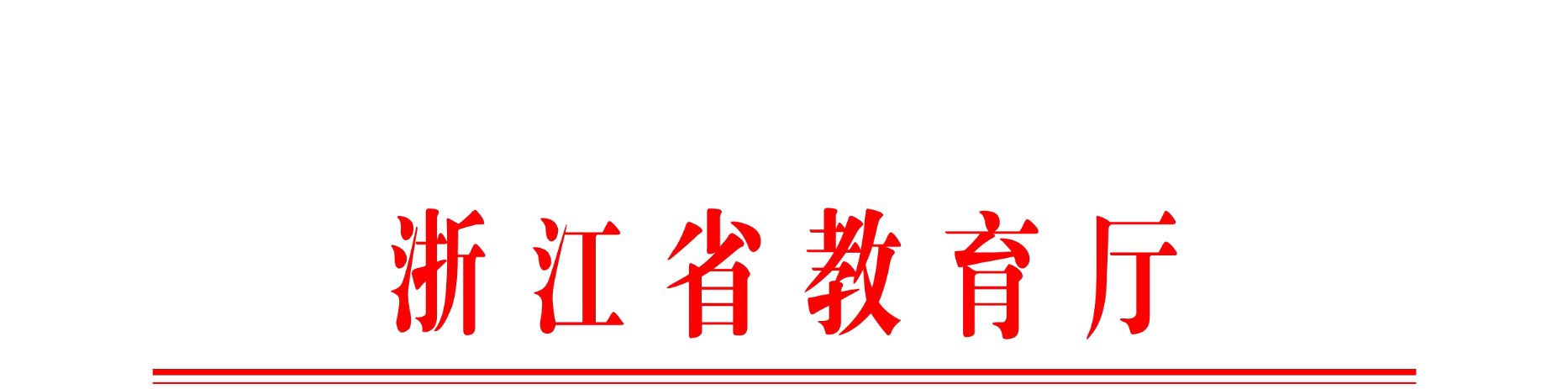 浙江省教育厅办公室关于做好 2021 年全国教育信息化发展状况调研的通知各市、县（市、区）教育局，各高等学校：根据《教育部科学技术与信息化司关于开展 2021 年全国教育信息化发展状况调研工作的函》（教科信司〔2021〕235 号）要求，现就做好我省 2021 年教育信息化发展状况调研工作的有关事项通知如下：一、调研对象各市教育局〔包括本级及下辖县（市、区）教育局、各公办中小学校、职业学校、特殊教育学校〕和高等学校。二、调研方式调研实行“双线并行”方式，调研指标在全国教育信息化工作管理信息系统（http://jyxxh.emis.edu.cn）中已包含的，以系统数据为准，其他指标数据以问卷调研等方式采集，问卷类型、数据更新及填报要求详见附件 1。三、培训安排为保证数据准确性，将组织市、县（市、区）填报人专题培- 1 -训。请各市、县（市、区）确定 1 名填报负责人，于 2021 年 12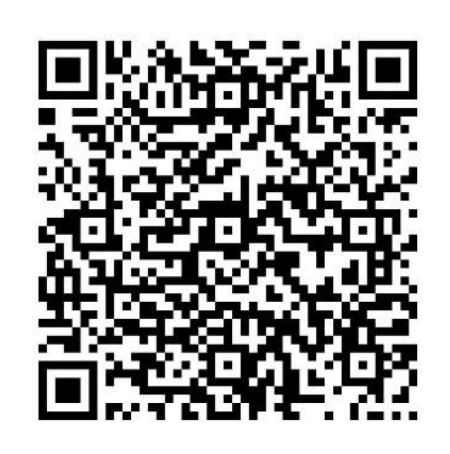 月 6 日前扫描下方二维码加入“2021 年全国教育信息化评价工作群”（群号：31096736）。线上培训具体时间后续在群里通知。四、工作要求（一）高度重视，明确职责。本次调研由教育部科学与信息化司牵头组织实施，调研结果将以中国教育信息化年度发展报告的形式予以发布；调研所反馈的市、县（市、区）、校年度发展数据将作为下一年度省级区域教育信息化综合发展水平基础性指标评价的依据。请各地各校高度重视，明确系统数据更新、问卷填报和数据审核责任人，做到责任到人。（二）认真部署，有效指导。各地各校应当客观梳理本地本校年度信息化发展状况，认真核准相关数据，如实、准确、按期完成系统数据更新与问卷填报。省属高等学校需完成系统数据更新和问卷填报；市、县（市、区）教育局除完成本级系统数据更新和教育行政问卷填报外，还需通过专项会议或培训等形式，组织指导所辖中职、特殊教育学校、中小学校按要求完成系统数据更新，对所有参加问卷填报的单位和教师，落实培训指导后再行- 2 -填报。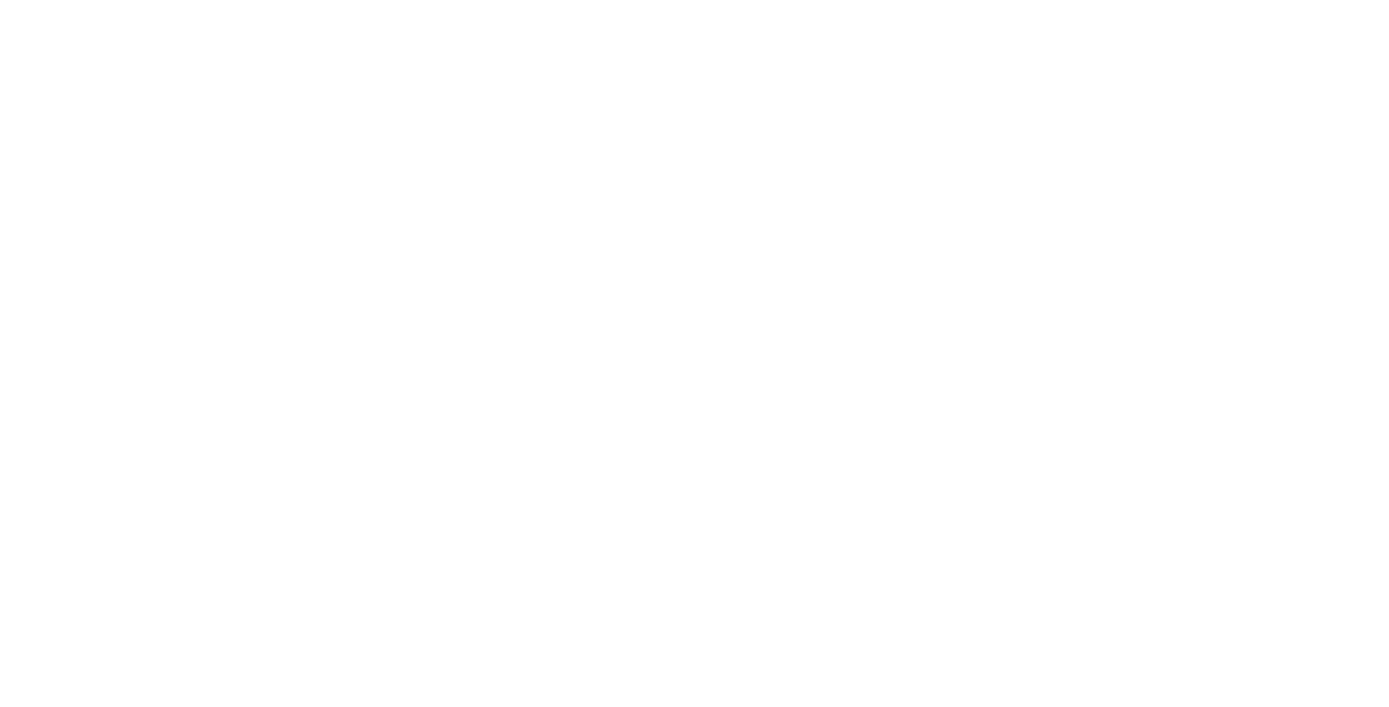 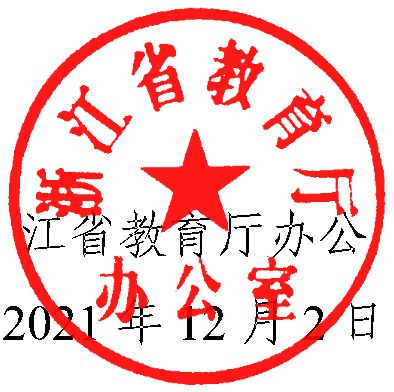 （三）加强审核，确保质量。为确保所更新和填报的数据符合学校、地区和全省的标准，所有填报的调查问卷、信息系统数据更新情况，需经所在单位主要领导审核确认后再行提交。签字盖章的《审核确认表》PDF 版（见附件 2）于 2021 年 12 月 25日前通过邮箱报送省项目联系人。其中省属高等学校的《审核确认表》直接报省项目联系人；中职、特殊教育学校、中小学校的《审核确认表》，报所属市、县（市、区）项目联系人汇总留存，市、县（市、区）签字盖章的《审核确认表》上报省项目联系人。五、联系方式省调研工作联系人：孟老师；联系电话：0571-88006217，邮箱：1375706478@qq.com。全国教育信息化工作管理信息系统省级管理员：于渊；联系电话：0571-81903020。附件：1.问卷类型、系统数据更新及填报要求2.数据更新、问卷填报审核确认表浙 室（此件依申请公开）- 3 -附件 1问卷类型、系统数据更新及填报要求一、问卷填报（一）问卷类型及填报方式1.市、县（市、区）教育行政部门，填写《地市、区县教育管理信息化发展状况调研问卷（2021）》，地市级、区县级教育行 政 部 门 每 单 位 填 写 一 份 。 调 研 网 址 ：http://eipec.ccnu.edu.cn/dy/202106。2.普通高校，填写《普通高校信息化发展状况调研问卷（ 2021 ） 》 ， 每 校 填 写 一 份 。 调 研 网 址 ：http://eipec.ccnu.edu.cn/dy/202104。3.职业院校（高职+中职），填写《职业院校信息化发展状况 调 研 问 卷 （ 2021 ） 》 ， 每 校 填 写 一 份 。 调 研 网 址 ：http://eipec.ccnu.edu.cn/dy/202103。4.全部特殊教育学校，填写《特殊学校教育信息化发展状况调 查 问 卷 （ 2021 ） 》 ， 每 校 填 写 一 份 。 调 研 网 址 ：http://eipec.ccnu.edu.cn/dy/202107。被调研的所有特殊教育学校，每个学校抽取一个班级，班级所有任课教师填写《特殊学校教师信息技术应用能力调查问卷（2021）》问卷，每名老师填写一份。调研网址：http://eipec.ccnu.edu.cn/dy/202108。5.被调研地区所有公办中小学校，填写《中小学校信息化发- 4 -展状况调研问卷（2021）》，每校填写一份，调研网址：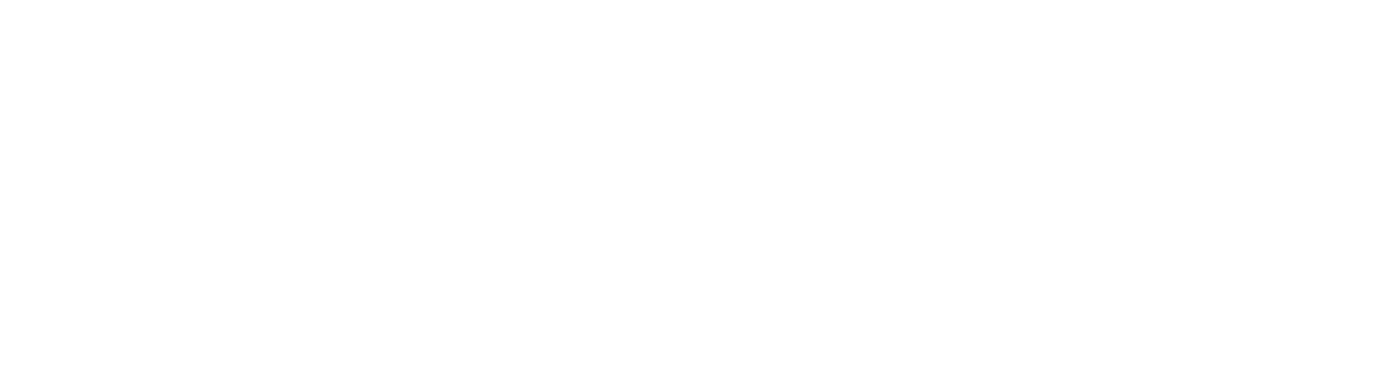 http://eipec.ccnu.edu.cn/dy/202101。被调研所有中小学，抽取一个班级，班级所有任课教师，填写《中小学校教师信息技术应用状况 调 研 问 卷 （ 2021 ） 》 ， 每 名 老 师 填 写 一 份 。 调 研 网 址http://eipec.ccnu.edu.cn/dy/202102。（二）问卷反馈形式所有调查问卷通过线上填报，完成填写后点击“提交”按钮，弹出“提交问卷成功！”界面表示提交成功。填报截止时间为 2021年 12 月 25 日。二、数据更新各设区市教育局〔包括本级及下辖县（市、区）教育局、各级各类中小学、中等职业学校〕、省属高等学校，于 2021 年 12月 25 日前，完成“全国教育信息化工作管理信息系统”的数据更新和完善。- 5 -附件 2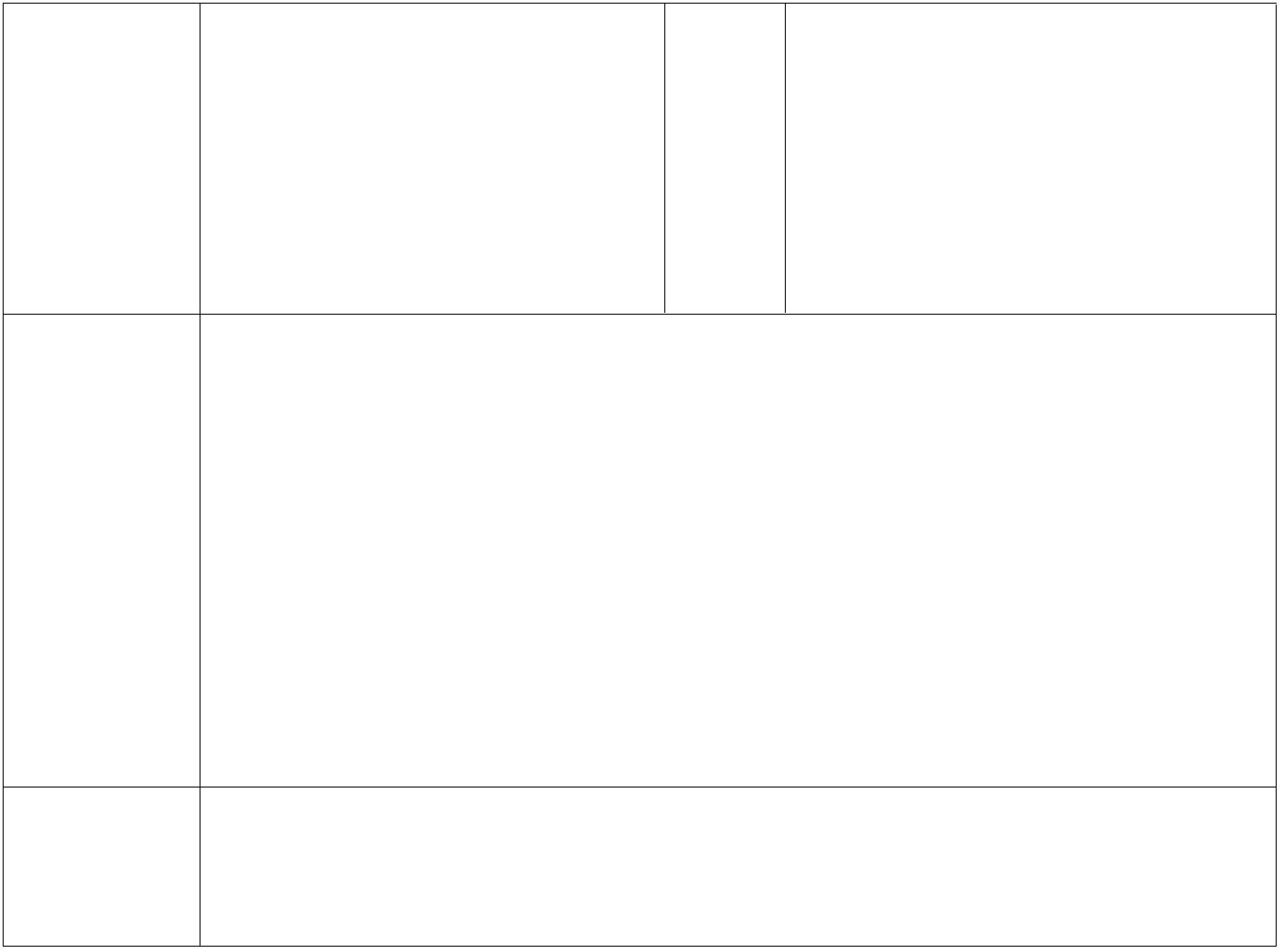 2021 年全国教育信息化发展状况调研数据更新、问卷填报审核确认表填报人： 联系方式：□普通高校（盖章） 性质□中职学校 □中小学校□特殊教育学校本单位按照通知要求，已按期完成全国教育信息化工作管理系统的数据更新和问卷填报，所更新及填报的数据信息，客审核确认 观、真实、有效。意见单位负责人（签名）：年 月 日备 注注：2021 年 12 月 25 日前，高等学校的确认表（签字盖章 PDF 版），直接发省项目联系人，邮箱：1375706478@qq.com；其他单位的确认表，由市、县（市、区）项目联系人汇总审核后，市、县（市、区）填报确认表（签字盖章 PDF 版），发省项目联系人。- 6 -单位名称 单位□高职院校□设区市 □县（市、区）